ثانوية ابن حمدون الكرتيلي الإعدادية       الامتحان المحلي الموحد لمادة الفيزياء والكيمياء             دورة يناير 2020الاسم الكامل: ....................................................القسم...........الرقم الترتيبي...............رقم الامتحان...............التمرين الأول: 8نقط                 www.pc1.ma                   0,5   أتمم الجمل التالية: (4,5 نقط) – 1- يمكن تصنيف المواد المستعملة في حياتنا اليومية الى ثلاث مجموعات رئيسية هي: ......................................................و...............................................و...............................................- تتكون الذرات من................................تدور حول .....................................- الكاتيون هو...............يحمل شحنة كهربائية ...............والأنيون هو .............يحمل شحنة كهربائية ................2- الشحنة الكهربائية لنواة ذرة X تساوي    1-2- أحسب العدد الذري Z لهذه الذرة. نعطي الشحنة الابتدائية:                                0,5 ن.....................................................................................................................................................2-2- استنتج شحنة سحابتها الإلكترونية بدلالة الشحنة الابتدائية e   .............................................................0,5ن3- تفقد الذرة السابقة الكترونا لتتحول إلى أيون.1-3- أحسب شحنة السحابة الإلكترونية لهذا الأيون بدلالة الكولوم................................................................0,5ن2-3- استنتج شحنة هذا الأيون...................................                                                                        0,5ن3-3- حدد رمز الذرة   X انطلاقا من الجدول التالي:................................................................................................................................................0,5ن4-3- أكتب الصيغة الكيميائية للأيون الناتج عن هذه الذرة...........................................................................1نالتمرين الثاني:( 8نقط)الجزء I( 4نقط)                                                                                                           www.pc1.ma يعطي الجدول أسفله قيم pH بعض المحاليل المائية:1- حدد طبيعة كل محلول (حمضي- قاعدي-محايد). علل جوابك؟ (الإجابة في الجدول أعلاه)                                1ن2- حدد المحلول الذي يحتوي على أكبر عدد من أيونات ....................................................................1ن3- حدد المحلول الذي يحتوي على نفس العدد من أيونات الهيدروجين  وأيونات الهيدروكسيد  ؟                 1ن......................................................................................................................................................4- نضيف الماء الخالص إلى محلول هيدروكسيد الصوديوم. كيف تتغير قيمة pH المحلول المحصل عليه بعد التخفيف؟1ن.....................................................................................................................................................الجزءII(4نقط) نضيف قطرات من محلول حمض الكلوريدريك ()ذو pH= 4 إلى أنبوب اختبار يحتوي على مسحوق الحديد. وعندما نقوم بتقريب اللهب من فوهة الأنبوب تحدث فرقعة ونحصل على محلول أخضر اللون في نهاية التجربة.ما هو سبب اللون الأخضر للمحلول؟ ............................................................................................. 0,5ن2- ما اسم الغاز الذي يحدث الفرقعة؟ ..................................................................................................0,5ن3- استنتج نواتج هذا التفاعل؟ ..............................................................................................................1ن4- أكتب المعادلة المختصرة لهذا التفاعل؟ ...............................................................................................1ن5- كيف تتغير قيمةpH المحلول المحصل عليه في نهاية التفاعل؟ علل جوابك.                                                   1ن.......................................................................................................................................................التمرين الثالث4نقط)1- ضع سطرا تحت جزيئات المواد العضوية:            1ن2- لا حظ التجربة جانبه ثم أجب عن الأسئلة التالية: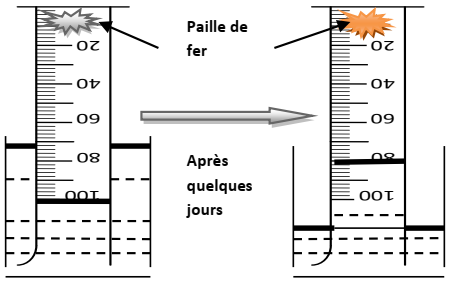 أ- ذكر بالغازين الأساسيين المكونين للهواء؟        1ن……………………………………………………………………..…………………………………………………………………….ب- أحسب نسبة الغاز الذي اختفى من المخبار المدرج؟      1ن  (المخبار مدرج بوحدة mL)…………………………………………………………………………………………………………………………………………ج- استنتج الغاز الذي يؤدي إلى تكون الصدأ؟                 1ن…………………………………......……………………………………………………………www.pc1.ma رمز الذرةNaMnAgNiالعدد الذري11254728هيدروكسيد الصوديوم ()كلورور الصوديوم ()حمض الكلوريدريك ()pH= 10pH= 7pH= 3..............................................................................................................................................